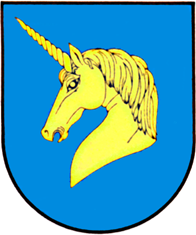 SPECYFIKACJA ISTOTNYCH WARUNKÓW ZAMÓWIENIADO POSTĘPOWANIA O UDZIELENIE ZAMÓWIENIA PUBLICZNEGONA ROBOTY BUDOWLANE W TRYBIE PRZETARGU NIEOGRANICZONEGOo wartości zamówienia mniejszej od kwot określonych w przepisach wydanych na podstawie art. 11 ust. 8 ustawy z dnia 29 stycznia 2004 r. Prawo zamówień publicznych (t.j. Dz. U. z 2015 r. , poz. 2164 ze zm.) -zwanej dalej "ustawą"naPrzebudowa drogi wraz z chodnikiem do bloku ul. Jeleńska 9 w LidzbarkuBiGK.271.1.9.2016Lipiec 2016 rok1. ZamawiającyGmina Lidzbark 13-230 Lidzbark ul. Sądowa 21 REGON: 130377942 NIP: 571-16-29-663Strona internetowa: www.bip.umig.lidzbark.pl , e-mail: umig@lidzbark.plGodziny urzędowania: od poniedziałku do piątku, w godz. 7:30 do 15:302. Tryb udzielenia zamówienia oraz miejsca, w których zostało zamieszczone ogłoszenie o zamówieniu2.1 Postępowanie o udzielenie zamówienia publicznego prowadzone jest w trybie przetargu nieograniczonego o wartości zamówienia mniejszej od kwot określonych w przepisach wydanych na podstawie art. 11 ust. 8 ustawy z dnia 29 stycznia 2004 r. Prawo zamówień publicznych (t.j. Dz. U. z 2015, poz. 2164 ze zm.)2.2 Miejsca publikacji ogłoszenia o zamówieniu:- Biuletyn Zamówień Publicznych: Numer ogłoszenia: 137651 – 2016,- strona internetowa Zamawiającego - www.bip.umig.lidzbark.pl,- tablica ogłoszeń w miejscu publicznie dostępnym w siedzibie Zamawiającego.3. Opis przedmiotu zamówienia3.1 Przedmiotem zamówienia jest zadanie pn.  : ,,Przebudowa drogi wraz z chodnikiem do bloku ul. Jeleńska 9 w Lidzbarku”Zakres robót obejmuje:rozebranie krawężników betonowych 15x30, 315,00 m, rozebranie chodników z płyt betonowych o wymiarach 35x35, 25x25 cm na  podsypce piaskowej 272,00m2, rozebranie nawierzchni z kostki betonowej trylinki wysokości 15 cm na podsypce piaskowej 925,00 m2, wywiezienie gruzu z terenu budowy, samochodem samo wyładowczym na odległość do 1km Gruz pochodzący z rozbiórki chodników 168,75 m3, roboty ziemne wykonywane koparkami podsiębiernymi o poj. łyżki 0,25 m3 z transportem urobku samochodami samowyładowczymi do 5 t na odl. do 1 km/wykopy pod krawężniki, obrzeża, chodnik, parking / 121,30 m3, ustawienie krawężników betonowych o wymiarach 15x30 cm wraz z wykonaniem ław i oporu z betonu C8/10 (B-10) na podsypce cementowo-piaskowej 365,00 mustawienie obrzeży betonowych o wymiarach 30x8 cm na ławie betonowej  spoiny wypełniane zaprawą cementową 365,00 m, wykonanie chodnika z kostki brukowej betonowej typu polbruk grubości 6 cm, układane na podbudowie cementowej 5 cm po zagęszczeniu spoiny wypełniane piaskiem 289,00 m2, podbudowy betonowe z betonu B-7,5 MPa, pielęgnacja podbudowy piaskiem i wodą, grubość warstwy po zagęszczeniu 20 cm 1155,00m2, nawierzchnia jezdni  z kostki betonowej grubości 8 cm, kolor szary, układane na podsypce cementowo piaskowej  spoiny wypełnione piaskiem 1155,00 m2 , ręczne czyszczenie studzienek rewizyjnych o śr. wewn. 1000 mm 4 szt., ręczne czyszczenie studzienek ściekowych 4,00 szt., mechaniczne czyszczenie przykanalików i kolektora 120,00 m, roboty pomiarowe przy liniowych robotach ziemnych. Trasa dróg w terenie równinnym wraz z inwentaryzacją geodezyjną powykonawczą 140,00 m, pionowe znaki drogowe, znaki zakazu, nakazu, ostrzegawcze i informacyjne o powierzchni ponad 0,3 m2 z rurą (znak D-18 – 2 szt.,  D-40 D-41, B-18 ,,2,5 t”)  5 szt., pionowe znaki drogowe, znaki zakazu, nakazu, ostrzegawcze i informacyjne o powierzchni ponad 0,3 m2  T-29 1 szt. Szczegółowy opis przedmiotu zamówienia stanowią załączniki nr 2 – Przedmiar robót.Wspólny Słownik Zamówień (CPV): 45.23.32.52.-0 ; Roboty w zakresie nawierzchni ulic. 3.2 Roboty będące przedmiotem umowy należy wykonać z należytą starannością, zgodnie z przedmiarem robót, obowiązującymi polskimi normami i przepisami prawa, zasadami współczesnej wiedzy technicznej i uzgodnieniami dokonanymi w trakcie realizacji robót.3.3 Minimalny okres gwarancji na wykonane roboty budowlane wynosi 2 lata. Okres rękojmi równy jest okresowi gwarancji.3.4 Wykonawca zobowiązany jest do poinformowania użytkowników drogi o długości odcinka, na którym prowadzone będą roboty oraz konieczności przestrzegania tymczasowych warunków ruchu. Oznakowanie powinno być zgodne z opracowanym projektem czasowej organizacji ruchu na czas prowadzenia robót inwestycyjnych. Koszty przygotowania projektu czasowej organizacji ruchu obciążają wykonawcę. Za bezpieczeństwo ruchu w obrębie odcinka, na którym wykonywane są roboty od chwili rozpoczęcia robót aż do oddania nawierzchni do ruchu bez ograniczeń odpowiedzialny będzie Wykonawca.3.5 Materiały stosowane przez Wykonawcę podczas realizacji przedmiotu zamówienia powinny być fabrycznie nowe i odpowiadać co do jakości wymogom wyrobów dopuszczonych do stosowania w budownictwie zgodnie z ustawą Prawo Budowlane.3.6 W przypadku konieczności wykonania inwentaryzacji powykonawczej robót Wykonawca zobowiązany jest do jej wykonania.3.7 Wszelkie znaki towarowe, patenty użyte w dokumentacji przetargowej są tylko przykładem zastosowania. Zamawiający dopuszcza zastosowanie materiałów równoważnych o parametrach technicznych nie gorszych niż określono w dokumentacji projektowej. Wykonawca, który powołuje się na rozwiązania równoważne jest zobowiązany wykazać, że oferowane przez niego roboty budowlane spełniają wymagania określone przez Zamawiającego.4. Części zamówieniaZamawiający nie dopuszcza składanie ofert częściowych5. Zamówienia uzupełniająceZamawiający nie przewiduje udzielenie zamówień uzupełniających, o których mowa w art. 67, ust. 1, pkt. 6 ustawy Prawo zamówień publicznych.6. Oferty wariantoweZamawiający nie dopuszcza składania ofert wariantowych.7. Termin wykonania zamówieniaZamówienie należy zrealizować w terminie : do 16 września 2016r.8. Waluta, w jakiej będą prowadzone rozliczenia związane z realizacją niniejszego zamówienia publicznegoWszelkie rozliczenia związane z realizacją niniejszego zamówienia dokonywane będą w złotych polskich [ PLN ].9. Informacja o podwykonawcach9.1 Wykonawca może powierzyć wykonanie części zamówienia podwykonawcom.Zamawiający żąda wskazania przez wykonawcę w ofercie części zamówienia, której wykonanie zamierza powierzyć podwykonawcy i podania przez wykonawcę nazw (firm) podwykonawców, na których zasoby wykonawca powołuje się na zasadach określonych w art. 26 ust. 2b ustawy Pzp, w celu wykazania spełniania warunków udziału w postępowaniu, o których mowa w art., 22 ust. 1 ustawy Pzp.Jeżeli zmiana albo rezygnacja z podwykonawcy dotyczy podmiotu, na którego zasoby wykonawca powoływał się, na zasadach określonych w art. 26 ust. 2b, w celu wykazania spełniania warunków udziału w postępowaniu, o których mowa w art. 22 ust. 1, wykonawca jest obowiązany wykazać zamawiającemu, iż proponowany inny podwykonawca lub wykonawca samodzielnie spełnia je w stopniu nie mniejszym niż wymagany w trakcie postępowania o udzielenie zamówienia.9.2 Wymagania dotyczące umowy o podwykonawstwoUmowa o podwykonawstwo musi być zgodna z zapisami art. 143b ustawy Prawo zamówień publicznych oraz art. 6471 Kodeksu Cywilnego.Wymagania dotyczące umowy o podwykonawstwo, której przedmiotem są roboty budowlane, których niespełnienie spowoduje zgłoszenie przez zamawiającego odpowiednio zastrzeżeń lub sprzeciwu:Umowy o podwykonawstwo muszą zawierać uregulowania dotyczące odpowiedzialności podwykonawcy za wykonanie, niewykonanie lub nienależyte wykonanie analogicznie do uregulowań zawartych w umowie z wykonawcą, w szczególności odpowiedzialności z tytułu gwarancji i rękojmi i kar umownych.9.3 Zamawiający nie dokonuje zastrzeżenia dotyczącego osobistego wykonania przez wykonawcę kluczowych części zamówienia.10. Warunki udziału w postępowaniu, opis sposobu dokonywania oceny spełniania tych warunków 10.1. Warunki udziału w postępowaniu:W postępowaniu mogą brać udział wykonawcy, którzy spełniają warunki udziału w postępowaniu, o których mowa w art. 22 ust. 1 ustawy Pzp, dotyczące:1) posiadania uprawnień do wykonywania określonej działalności lub czynności, jeżeli przepisy prawa nakładają obowiązek ich posiadania; to jest:Opis sposobu dokonywania oceny spełniania tego warunku:Zamawiający uzna warunek za spełniony poprzez złożenie przez wykonawcę oświadczenia o spełnianiu warunków udziału w postępowaniu według wzoru - Formularz nr 1 do SIWZ2) posiadania wiedzy i doświadczenia; to jest:Opis sposobu dokonywania oceny spełniania tego warunku:Zamawiający uzna warunek za spełniony, jeżeli wykonawca wykaże, że w okresie ostatnich 5 lat przed upływem terminu składania ofert, a jeżeli okres prowadzenia działalności jest krótszy - w tym okresie zrealizował co najmniej 2 roboty budowlane, których zakres obejmował budowę, rozbudowę lub przebudowę dróg publicznych o wartości minimum 150.000,00 zł brutto każda oraz załączy dowody dotyczące najważniejszych robót określających, czy roboty te zostały wykonane w sposób należyty oraz wskazujące czy zostały wykonane zgodnie z zasadami sztuki budowlanej i prawidłowo ukończone;Do przeliczenia wartości finansowej występującej w innej walucie niż PLN zamawiający zastosuje średni kurs Narodowego Banku Polskiego (NBP) z dnia opublikowania ogłoszenia o zamówieniu w Biuletynie Zamówień Publicznych.3) dysponowania odpowiednim potencjałem technicznym oraz osobami zdolnymi do wykonania zamówienia; to jest:Opis sposobu dokonywania oceny spełniania tego warunku:Zamawiający uzna warunek za spełniony jeżeli wykonawca wykaże, że dysponuje lub będzie dysponował osobami posiadającymi określone przepisami Prawa Budowlanego uprawnienia do kierowania robotami budowlanymi w specjalności drogowej,4) sytuacji ekonomicznej i finansowej;Opis sposobu dokonywania oceny spełniania tego warunku:Zamawiający uzna warunek za spełniony poprzez złożenie przez wykonawcę oświadczenia o spełnianiu warunków udziału w postępowaniu według wzoru - Formularz nr 1 do SIWZ.W przypadku Wykonawców wspólnie ubiegających się o udzielenie zamówienia, każdy z warunków określony w pkt. 10.1.1) - 10.1.4) winien spełnić co najmniej jeden z tych wykonawców albo wszyscy ci wykonawcy wspólnie.orazW postępowaniu mogą wziąć udział wykonawcy, którzy spełniają warunek udziału w postępowaniu dotyczący braku podstaw do wykluczenia z postępowania o udzielenie zamówienia publicznego w okolicznościach, o których mowa w art. 24 ust.1 ustawy Pzp.W przypadku Wykonawców wspólnie ubiegających się o udzielenie zamówienia warunek powinien spełniać każdy z wykonawców samodzielnie.W postępowaniu mogą wziąć udział wykonawcy, którzy spełniają warunek udziału w postępowaniu dotyczący braku podstaw do wykluczenia z postępowania o udzielenie zamówienia publicznego w okolicznościach, o których mowa w art. 24 ust.2 pkt.5 ustawy Pzp.W przypadku Wykonawców wspólnie ubiegających się o udzielenie zamówienia warunek powinien spełniać każdy z wykonawców samodzielnie.Zamawiający wyklucza z postępowania o udzielenie zamówienia wykonawcę, który w okresie 3 lat przed wszczęciem postępowania, w sposób zawiniony poważnie naruszył obowiązki zawodowe, w szczególności, gdy wykonawca w wyniku zamierzonego działania lub rażącego niedbalstwa nie wykonał lub nienależycie wykonał zamówienie, co zamawiający jest w stanie wykazać za pomocą dowolnych środków dowodowych. Zamawiający nie wyklucza z postępowania o udzielenie zamówienia wykonawcy, który udowodni, że podjął konkretne środki techniczne, organizacyjne i kadrowe, które mają zapobiec zawinionemu i poważnemu naruszaniu obowiązków zawodowych w przyszłości oraz naprawił szkody powstałe w wyniku naruszenia obowiązków zawodowych lub zobowiązał się do ich naprawienia.10.2. Zgodnie z art. 26 ust 2b ustawy Pzp Wykonawca może polegać na wiedzy i doświadczeniu, potencjale technicznym, osobach zdolnych do wykonania zamówienia , zdolnościach finansowych lub ekonomicznych innych podmiotów, niezależnie od charakteru prawnego łączących go z nimi stosunków. Wykonawca w takiej sytuacji zobowiązany jest udowodnić zamawiającemu, iż będzie dysponował tymi zasobami w trakcie realizacji zamówienia, w szczególności przedstawiając w tym celu pisemne zobowiązanie tych podmiotów do oddania mu do dyspozycji niezbędnych zasobów na potrzeby wykonania zamówienia.Zgodnie z art. 26 ust 2e ustawy Pzp Podmiot, który zobowiązał się do udostępnienia zasobów zgodnie z art. 26 ust. 2b, odpowiada solidarnie z wykonawcą za szkodę zamawiającego powstałą wskutek nieudostępnienia tych zasobów, chyba że za nieudostępnienie zasobów nie ponosi winy.10.3. Ocena spełnienia warunków w postępowaniu o zamówienie publiczne10.3.1 Ocena spełniania warunków udziału w postępowaniu zostanie dokonana zgodnie z formułą /spełnia/ nie spełnia/.Podstawę oceny stanowić będą oświadczenia i dokumenty dołączone do oferty. Z treści załączonych dokumentów musi wynikać jednoznacznie, iż Wykonawca spełnia w/w warunki. Dokumenty mogą być składane w formie oryginału lub kopii poświadczonej za zgodność z oryginałem przez Wykonawcę.10.3.2 Zamawiający wezwie w trybie art.26 ust.3 Wykonawców, którzy w określonym terminie nie złożyli oświadczeń i dokumentów potwierdzających spełnianie warunków udziału w postępowaniu lub, którzy złożyli dokumenty zawierające błędy, do ich uzupełnienia w wyznaczonym terminie chyba, że mimo ich uzupełnienia oferta wykonawcy podlega odrzuceniu lub konieczne byłoby unieważnienie postępowania.11. Wykaz oświadczeń lub dokumentów, jakie mają dostarczyć wykonawcy w celu potwierdzenia spełniania warunków udziału w postępowaniu oraz braku podstaw do wykluczenia11.1    W celu potwierdzenia, że Wykonawca spełnia warunki udziału w postępowaniu, o których mowa w art. 22 ust. 1 ustawy PZP do oferty dołączyć należy następujące dokumenty:1) Oświadczenie wykonawcy o spełnieniu warunków udziału w postępowaniu określonych w art. 22 ust. 1 ustawy Pzp (wzór - Formularz nr 1);2) Wykazu robót budowlanych wykonanych w okresie ostatnich pięciu lat przed upływem terminu składania ofert albo wniosków o dopuszczenie do udziału w postępowaniu, a jeżeli okres prowadzenia działalności jest krótszy - w tym okresie, wraz z podaniem ich rodzaju i wartości, daty i miejsca wykonania oraz z załączeniem dowodów dotyczących najważniejszych robót, określających, czy roboty te zostały wykonane w sposób należyty oraz wskazujących, czy zostały wykonane zgodnie z zasadami sztuki budowlanej i prawidłowo ukończone; (wzór - Formularz nr 3) Wykaz musi potwierdzać spełnienie warunku, o którym mowa 10.1 2) SIWZ;UWAGADowodami, o których mowa są:1) poświadczenie, z tym że w odniesieniu do nadal wykonywanych dostaw lub usług okresowych lub ciągłych poświadczenie powinno być wydane nie wcześniej niż na 3 miesiące przed upływem terminu składania wniosków o dopuszczenie do udziału w postępowaniu albo ofert;2) w przypadku zamówień na roboty budowlane - inne dokumenty - jeżeli z uzasadnionych przyczyn o obiektywnym charakterze wykonawca nie jest w stanie uzyskać poświadczenia, o którym mowa w pkt 1;3) w przypadku zamówień na dostawy lub usługi - oświadczenie wykonawcy - jeżeli z uzasadnionych przyczyn o obiektywnym charakterze wykonawca nie jest w stanie uzyskać poświadczenia, o którym mowa w pkt 1.W przypadku gdy zamawiający jest podmiotem, na rzecz którego roboty budowlane, dostawy lub usługi wskazane w wykazie, o którym mowa w pkt 11.2), zostały wcześniej wykonane, wykonawca nie ma obowiązku przedkładania dowodów3) Wykaz osób, które będą uczestniczyć w wykonywaniu zamówienia, w szczególności odpowiedzialnych za świadczenie usług, kontrolę jakości lub kierowanie robotami budowlanymi wraz z informacjami na temat ich kwalifikacji zawodowych, doświadczenia i wykształcenia niezbędnych do wykonania zamówienia, a także zakresu wykonywanych przez nie czynności, oraz informacją o podstawie do dysponowania tymi osobami; (wzór - Formularz nr 4) Wykaz musi potwierdzać spełnienie warunku, o którym mowa 10.1 3 SIWZ;4) Oświadczenia, że osoby, które będą uczestniczyć w wykonywaniu zamówienia, posiadają wymagane uprawnienia jeżeli ustawy nakładają obowiązek posiadania takich uprawnień (wzór - Formularz nr 5);(Zamawiający wymaga dołączenia (przed podpisaniem umowy) między innymi: właściwych kserokopii uprawnień budowlanych proponowanego kierownika budowy.)W sytuacji gdy wykonawca wykazując spełnianie warunków, o których mowa w art. 22 ust. 1 polega na zasobach innych podmiotów (wiedzy i doświadczeniu, potencjale technicznym, osobach zdolnych do wykonania zamówienia, zdolnościach finansowych lub ekonomicznych innych podmiotów), na zasadach określonych w art. 26 ust 2b niezależnie od charakteru prawnego łączących go z nimi stosunków, zobowiązany jest udowodnić zamawiającemu, iż będzie dysponował tymi zasobami w trakcie realizacji zamówienia, w szczególności przedstawiając w tym celu pisemne zobowiązanie tych podmiotów do oddania do dyspozycji wykonawcy niezbędnych zasobów na potrzeby wykonania zamówienia. Podmiot, który zobowiązał się do udostępnienia zasobów zgodnie z art. 26 ust. 2b, odpowiada solidarnie z wykonawcą za szkodę zamawiającego powstałą wskutek nieudostępnienia tych zasobów, chyba że za nieudostępnienie zasobów nie ponosi winy.Dokument, z którego będzie wynikać zobowiązanie podmiotu trzeciego powinien wyrażać w sposób wyraźny i jednoznaczny wolę udzielenia wykonawcy, ubiegającemu się o zamówienie odpowiedniego zasobu.Treść zobowiązania podmiotu trzeciego powinna określać:a) zakres dostępnych wykonawcy zasobów innego podmiotu,b) sposób wykorzystania zasobów innego podmiotu, przez wykonawcę, przy wykonywaniu zamówienia,c) charakter stosunku, jaki będzie łączył wykonawcę z innym podmiotem,d) zakres i okres udziału innego podmiotu przy wykonywaniu zamówienia.11.2 W celu wykazania braku podstaw do wykluczenia z postępowania o udzielenie zamówienia wykonawcy w okolicznościach, o których mowa w art. 24 ust. 1 ustawy PZP do oferty dołączyć należy następujące dokumenty:1) Oświadczenie o braku podstaw do wykluczenia z postępowania z powodu niespełnienia warunków, o których mowa w art. 24 ust. 1 ustawy Pzp; (wzór - Formularz nr 2);2) Aktualny odpis z właściwego rejestru lub z centralnej ewidencji i informacji o działalności gospodarczej, jeżeli odrębne przepisy wymagają wpisu do rejestru lub ewidencji, w celu wykazania braku podstaw do wykluczenia w oparciu o art. 24 ust. 1 pkt 2 ustawy, wystawiony nie wcześniej niż 6 miesięcy przed upływem terminu składania wniosków o dopuszczenie do udziału w postępowaniu o udzielenie zamówienia albo składania ofert;3) Aktualne zaświadczenie właściwego naczelnika Urzędu Skarbowego potwierdzające, że wykonawca nie zalega z opłacaniem podatków, lub zaświadczenia, że uzyskał przewidziane prawem zwolnienie, odroczenie lub rozłożenie na raty zaległych płatności lub wstrzymanie w całości wykonania decyzji właściwego organu - wystawione nie wcześniej niż 3 miesiące przed upływem terminu składania wniosków o dopuszczenie do udziału w postępowaniu o udzielenie zamówienia albo składania ofert;4) Aktualne zaświadczenie właściwego oddziału Zakładu Ubezpieczeń Społecznych lub Kasy Rolniczego Ubezpieczenia Społecznego potwierdzającego, że wykonawca nie zalega z opłacaniem składek na ubezpieczenia zdrowotne i społeczne, lub potwierdzenia, że uzyskał przewidziane prawem zwolnienie, odroczenie lub rozłożenie na raty zaległych płatności lub wstrzymanie w całości wykonania decyzji właściwego organu - wystawione nie wcześniej niż 3 miesiące przed upływem terminu składania wniosków o dopuszczenie do udziału w postępowaniu o udzielenie zamówienia albo składania ofert;5) Jeżeli wykonawca, wykazując spełnianie warunków, o których mowa w art. 22 ust. 1ustawy, polega na zasobach innych podmiotów na zasadach określonych w art. 26 ust. 2b a podmioty te brały udział w realizacji części zamówienia, przedkłada także dokumenty dotyczące tego podmiotu w zakresie wymaganym dla wykonawcy, określonym w pkt 11.211.3. Dokumenty podmiotów zagranicznych:Jeżeli Wykonawca ma siedzibę lub miejsce zamieszkania poza terytorium Rzeczypospolitej Polskiej, zamiast dokumentów, o których mowa w pkt. 11.2.2) - 11.2.4) przedkłada:1) Dokumenty wystawiony w kraju, w którym ma siedzibę lub miejsce zamieszkania potwierdzający, że:a) nie otwarto jego likwidacji ani nie ogłoszono upadłości - wystawiony nie wcześniej niż 6 miesięcy przed upływem terminu składania ofert.b) nie zalega z uiszczaniem podatków, opłat, składek na ubezpieczenie społeczne i zdrowotne albo że uzyskał przewidziane prawem zwolnienie, odroczenie lub rozłożenie na raty zaległych płatności lub wstrzymanie w całości wykonania decyzji właściwego organu - wystawiony nie wcześniej niż 3 miesiące przed upływem terminu składania ofert.Jeżeli w kraju miejsca zamieszkania osoby lub w kraju, w którym wykonawca ma siedzibę lub miejsce zamieszkania, nie wydaje się dokumentów, o których mowa w ust. 1), zastępuje się je dokumentem zawierającym oświadczenie, w którym określa się także osoby uprawnione do reprezentacji wykonawcy, złożone przed właściwym organem sądowym, administracyjnym albo organem samorządu zawodowego lub gospodarczego odpowiednio kraju miejsca zamieszkania osoby lub kraju, w którym wykonawca ma siedzibę lub miejsce zamieszkania, lub przed notariuszem.11.4. Dokumenty dotyczące przynależności do tej samej grupy kapitałowej:W celu wykazania spełnienia warunków udziału w postępowaniu dotyczącego braku podstaw do wykluczenia z postępowania o udzielenie zamówienia wykonawcy w okolicznościach, o których mowa w art. 24 ust. 2 pkt. 5 ustawy PZP do oferty dołączyć należy następujący dokument w formie oryginału lub kserokopii poświadczonej za zgodność z oryginałem przez wykonawcę lub osobę upoważnioną, z zachowaniem sposobu reprezentacji:1) Listę podmiotów należących do tej samej grupy kapitałowej, o której mowa w art. 24 ust. 2 pkt. 5 ustawy Pzp, albo informację o tym, że wykonawca nie należy do grupy kapitałowej (Formularz nr 6).Zgodnie z art. 24b ust. 3 ustawy Pzp Zamawiający wyklucza z postępowania o udzielenie zamówienia wykonawcę, który nie złożył wyjaśnień, oraz wykonawcę, który nie złożył listy podmiotów należących do tej samej grupy kapitałowej.Ustawa z dnia 16 lutego 2007 r. o ochronie konkurencji i konsumentów (t.j Dz. U. 2015, poz. 184) Art. 4. Ilekroć w ustawie jest mowa o:grupie kapitałowej - rozumie się przez to wszystkich przedsiębiorców, którzy są kontrolowani w sposób bezpośredni lub pośredni przez jednego przedsiębiorcę, w tym również tego przedsiębiorcę;przedsiębiorcy - rozumie się przez to przedsiębiorcę w rozumieniu przepisów o swobodzie działalności gospodarczej, a także:a) osobę fizyczną, osobę prawną, a także jednostkę organizacyjną niemającą osobowości prawnej, której ustawa przyznaje zdolność prawną, organizującą lub świadczącą usługi o charakterze użyteczności publicznej, które nie są działalnością gospodarczą w rozumieniu przepisów o swobodzie działalności gospodarczej,b) osobę fizyczną wykonującą zawód we własnym imieniu i na własny rachunek lub prowadzącą działalność w ramach wykonywania takiego zawodu,c) osobę fizyczną, która posiada kontrolę, w rozumieniu pkt 4, nad co najmniej jednym przedsiębiorcą, choćby nie prowadziła działalności gospodarczej w rozumieniu przepisów o swobodzie działalności gospodarczej, jeżeli podejmuje dalsze działania podlegające kontroli koncentracji, o której mowa w art. 13,d) związek przedsiębiorców w rozumieniu pkt 2, z wyłączeniem przepisów dotyczących koncentracji;związek przedsiębiorców - rozumie się przez to izby, zrzeszenia  i  inne organizacje zrzeszające przedsiębiorców, jak również związki tych organizacjiprzejęciu kontroli - rozumie się przez to wszelkie formy bezpośredniego lub pośredniego uzyskania przez przedsiębiorcę uprawnień, które osobno albo łącznie, przy uwzględnieniu wszystkich okoliczności prawnych lub faktycznych, umożliwiają wywieranie decydującego wpływu na innego przedsiębiorcę lub przedsiębiorców; uprawnienia takie tworzą w szczególności:a) dysponowanie bezpośrednio lub pośrednio większością głosów na zgromadzeniu wspólników albo na walnym zgromadzeniu, także jako zastawnik albo użytkownik, bądź w zarządzie innego przedsiębiorcy (przedsiębiorcy zależnego), także na podstawie porozumień z innymi osobami,b) uprawnienie do powoływania lub odwoływania większości członków zarządu lub rady nadzorczej innego przedsiębiorcy (przedsiębiorcy zależnego), także na podstawie porozumień z innymi osobami,c) członkowie jego zarządu lub rady nadzorczej stanowią więcej niż połowę członków zarządu innego przedsiębiorcy (przedsiębiorcy zależnego),d) dysponowanie bezpośrednio lub pośrednio większością głosów w spółce osobowej zależnej albo na walnym zgromadzeniu spółdzielni zależnej, także na podstawie porozumień z innymi osobami,e) prawo do całego albo do części mienia innego przedsiębiorcy (przedsiębiorcy zależnego),f) umowa przewidująca zarządzanie innym przedsiębiorcą (przedsiębiorcą zależnym) lub przekazywanie zysku przez takiego przedsiębiorcę;Brak jakiegokolwiek z dokumentów wymienionych w pkt. 11 żądanych przez zamawiającego spowoduje wykluczenie Wykonawcy z postępowania, z zastrzeżeniem art. 26 ust. 3 Pzp.12. Inne dokumenty które należy dołączyć do oferty1) Formularz ofertowy (załącznik nr 1 do SIWZ) 13. Wykonawcy wspólnie ubiegający się o udzielenie zamówienia13.1 Wykonawcy wspólnie ubiegający się o zamówienie:- ponoszą solidarną odpowiedzialność za niewykonanie lub nienależyte wykonanie   zobowiązania,- zobowiązani są ustanowić pełnomocnika (lidera) do reprezentowania ich   w postępowaniu0 udzielenie zamówienia publicznego albo reprezentowania w postępowaniu i zawarcia umowy w sprawie zamówienia publicznego.- pełnomocnictwo musi wynikać z umowy lub z innej czynności prawnej, mieć formę pisemną;- stosowane pełnomocnictwo należy załączyć do oferty w formie oryginału lub kopii potwierdzonej za zgodność z oryginałem przez notariusza. Pełnomocnictwo musi precyzować zakres umocowania i wskazywać pełnomocnika. Wszelka korespondencja prowadzona będzie z Pełnomocnikiem;- jeżeli oferta konsorcjum zostanie wybrana jako najkorzystniejsza, Zamawiający może przed zawarciem umowy wezwać pełnomocnika do przedstawienia umowy regulującej współpracę tych Wykonawców.13.2 Wykonawcy wspólnie ubiegający się o zamówienie składają wspólną ofertę, przy czym:- oświadczenia lub dokumenty wskazane w pkt. 11.1 powinny zostać złożone w taki sposób aby wykazać, że warunki udziału w postępowaniu wykonawcy spełniają łącznie (tzn. składa co najmniej jeden z tych wykonawców albo wszyscy ci wykonawcy wspólnie);- oświadczenia lub dokumenty wskazane w pkt. 11.2, 11.3 i 11.4 muszą być złożone osobno przez każdego z wykonawców.14. Informacje o sposobie porozumiewania się Zamawiającego z Wykonawcami oraz przekazywania oświadczeń i dokumentów, a także wskazanie osoby uprawnionej do porozumiewania się z Wykonawcami14.1 Niniejsze postępowanie prowadzone jest w języku polskim.14.2 W niniejszym postępowaniu oświadczenia, wnioski, zawiadomienia oraz informacje zamawiający i wykonawcy przekazują w formie:pisemnej, faksem (nr 0-23 6962107), drogą elektroniczną (adres: umig@lidzbark.pl), z zastrzeżeniem pkt. 14.514.3 Jeżeli Zamawiający lub Wykonawca przekazują oświadczenia, wnioski, zawiadomienia oraz informacje za pomocą faksu lub elektronicznie, każda ze stron na żądanie drugiej niezwłocznie potwierdza fakt ich otrzymania.14.4 Domniema się, iż pismo wysłane przez zamawiającego na numer faksu lub adres e-mail podany przez wykonawcę zostało mu doręczone w sposób umożliwiający zapoznanie się wykonawcy z treścią pisma, chyba że wykonawca wezwany przez zamawiającego do potwierdzenia otrzymania oświadczenia, wniosku, zawiadomienia lub informacji w sposób określony w pkt 14.3 oświadczy, iż w/w wiadomości nie otrzymał.14.5 Forma pisemna zastrzeżona jest do złożenia oferty wraz z załącznikami, w tym oświadczeń i dokumentów potwierdzających spełnianie warunków udziału w postępowaniu, oświadczeń i dokumentów potwierdzających spełnianie przez oferowany przedmiot zamówienia wymagań określonych przez zamawiającego, oświadczeń o braku podstaw do wykluczenia, listy podmiotów należących do tej samej grupy kapitałowej, o której mowa w art. 24 ust. 2 pkt. 5 ustawy Pzp / informacji o tym, że wykonawca nie należy do grupy kapitałowej, pełnomocnictwa oraz uzupełnień złożonych na wezwanie zamawiającego.14.6 Korespondencję związaną z niniejszym postępowaniem należy kierować na adres: Urząd Miasta  i Gminy Lidzbark ul. Sądowa 21 , 13-230 Lidzbark fax; 23 696-21-07 ,e-mail:umig@lidzbark.pl .14.7 Wykonawca może zwrócić się (pisemnie, faksem, e-mailem) do Zamawiającego o przekazanie SIWZ. We wniosku należy podać:- nazwę i adres Wykonawcy,- nr telefonu i faksu, e-mail,- imię  i nazwisko osoby upoważnionej do kontaktów z Zamawiającym w sprawach dotyczących niniejszego postępowania, - znak postępowania14.8 Zgodnie z art. art. 38 ustawy Prawo zamówień publicznych wykonawca może zwrócić się do zamawiającego o wyjaśnienie treści specyfikacji istotnych warunków zamówienia. Zamawiający jest obowiązany udzielić wyjaśnień niezwłocznie, jednak nie później niż na 2 dni przed upływem terminu składania ofert - pod warunkiem że wniosek o wyjaśnienie treści specyfikacji istotnych warunków zamówienia wpłynął do zamawiającego nie później niż do końca dnia, w którym upływa połowa wyznaczonego terminu składania ofert.Jednocześnie, Zamawiający prosi o przesyłanie treści pytań również w wersji elektronicznej na adres:umig@lidzbark.pl. 14.9 Jeżeli wniosek o wyjaśnienie treści specyfikacji istotnych warunków zamówienia wpłynął po upływie terminu składania wniosku, o którym mowa w pkt. 14.8, lub dotyczy udzielonych wyjaśnień, zamawiający może udzielić wyjaśnień albo pozostawić wniosek bez rozpoznania.14.10 Przedłużenie terminu składania ofert nie wpływa na bieg terminu składania wniosku, o którym mowa w pkt.14.8.14.11 Treść zapytań wraz z wyjaśnieniami zamawiający przekazuje wykonawcom, którym przekazał specyfikację istotnych warunków zamówienia, bez ujawniania źródła zapytania, a jeżeli specyfikacja jest udostępniana na stronie internetowej, zamieszcza na tej stronie.14.12 Zamawiający nie przewiduje zwołania zebrania wykonawców w celu wyjaśnienia wątpliwości dotyczących treści specyfikacji istotnych warunków zamówienia,14.13 W uzasadnionych przypadkach zamawiający może przed upływem terminu składania ofert zmienić treść specyfikacji istotnych warunków zamówienia. Dokonaną zmianę specyfikacji zamawiający przekazuje niezwłocznie wszystkim wykonawcom, którym przekazano specyfikację istotnych warunków zamówienia, a jeżeli specyfikacja jest udostępniana na stronie internetowej, zamieszcza ją także na tej stronie.14.14 Jeżeli zmiana treści specyfikacji istotnych warunków zamówienia prowadzi do zmiany treści ogłoszenia o zamówieniu, zamawiający zamieszcza ogłoszenie o zmianie ogłoszenia w Biuletynie Zamówień Publicznych.14.15 Do kontaktowania się z Wykonawcami Zamawiający upoważnia osoby: - Mariusz Badaczewski  fax.23 6962107, tel. 23 6961505 wew.133, Maria Bartwicka, tel. 23 6961505 wew.136.15. Wymagania dotyczące wadium1.  Wykonawca winien wnieść wadium w wysokości : ,,Przebudowa drogi wraz z chodnikiem do bloku ul. Jeleńska 9 w Lidzbarku” – 4.400,00 PLN (słownie: cztery tysiące czterysta złotych),2. Dopuszczalne formy wniesienia wadium:         a) w pieniądzu, numer konta zamawiającego : BS Działdowo z/s w Lidzbarku            07 8215 0006 2001 00000 941 0042,        b) poręczeniach bankowych lub poręczeniach spółdzielczej kasy oszczędnościowo-             kredytowej, z tym że poręczenie kasy jest zawsze poręczeniem pieniężnym,  c) gwarancja bankowa,  d) gwarancja ubezpieczeniowa,  e) poręczeniach udzielanych przez podmioty, o których mowa w art. 6b ust. 5 pkt 2           ustawy z dnia 9 listopada 2000 r. o utworzeniu Polskiej Agencji Rozwoju       Przedsiębiorczości (Dz. U. Nr 109, poz. 1158  z późn. zm.)3. Wadium wnoszone w pieniądzu należy wpłacić przelewem na rachunek bankowy     zamawiającego w : BS Działdowo z/s w Lidzbarku 07 8215 0006 2001 0000 0941      0042 w tytule przelewu należy podać nazwę Wykonawcy oraz nr sprawy     BiGK.271.1.9.2016.4. Wadium wnoszone przelewem (art. 45 ust. 7 ustawy pzp) uważa się za wniesione w terminie jeżeli wpłynie na konto UMIG Lidzbark przed upływem terminu składania ofert. Niewniesienie wadium lub wniesienie wadium po terminie składania ofert spowoduje wykluczenie wykonawcy z postępowania. Pouczenie:Zamawiający zatrzymuje wadium wraz z odsetkami, jeżeli wykonawca w odpowiedzi na wezwanie, o którym mowa w art. 26 ust. 3, nie złożył dokumentów lub oświadczeń, o których mowa w art. 25 ust. 1, lub pełnomocnictw, chyba że udowodni, że wynika to z przyczyn nieleżących po jego stronie.59) Art. 46 ust. 4a dodany przez art. 1 pkt 16 lit. b) ustawy z dnia 4 września 2008 r. (Dz.U.08.171.1058) zmieniającej nin. ustawę z dniem 24 października 2008 r. Zamawiający zatrzymuje wadium wraz z odsetkami, jeżeli wykonawca, którego oferta została wybrana:  1)  odmówił podpisania umowy w sprawie zamówienia publicznego na warunkach określonych         w ofercie;  2)   nie wniósł wymaganego zabezpieczenia należytego wykonania umowy;zawarcie umowy w sprawie zamówienia publicznego stało się niemożliwe z przyczyn leżących po stronie wykonawcy.16. Termin związania ofertą16.1 Zgodnie z art. 85 ust. 1 pkt 1 ustawy z dnia 29 stycznia 2004 r. Prawo zamówień publicznych termin związania ofertą wynosi 30 dni. Bieg terminu związania ofertą rozpoczyna się wraz z upływem terminu składania ofert.16.2 Wykonawca samodzielnie lub na wniosek zamawiającego może przedłużyć termin związania ofertą, z tym że zamawiający może tylko raz, co najmniej na 3 dni przed upływem terminu związania ofertą, zwrócić się do wykonawcy o wyrażenie zgody na przedłużenie tego terminu o oznaczony okres, nie dłuższy jednak niż 60 dni.16.3 Odmowa wyrażenia zgody, o której mowa w ust. 16.2, nie powoduje utraty wadium.17 Opis sposobu przygotowania oferty17.1 Oferta musi być sporządzona z zachowaniem formy pisemnej pod rygorem nieważności.17.2 Oferta wraz z załącznikami musi być czytelna.17.3 Oferta wraz z załącznikami musi być podpisana przez osobę upoważnioną do reprezentowania wykonawcy. Upoważnienie do podpisania oferty musi być dołączone do oferty, jeżeli nie wynika ono z innych dokumentów załączonych przez wykonawcę.17.4 Jeżeli osoba/osoby podpisująca ofertę działa na podstawie pełnomocnictwa, to pełnomocnictwo to musi w swej treści jednoznacznie wskazywać uprawnienie do podpisania oferty . Pełnomocnictwo to musi zostać dołączone do oferty i musi być złożone w oryginale lub kopii po świadczonej za zgodność z oryginałem (kopia pełnomocnictwa powinna być poświadczona notarialnie).17.5 Oferta wraz z załącznikami musi być sporządzona w języku polskim. Każdy dokument składający się na ofertę sporządzony w innym języku niż polski winien być złożony wraz z tłumaczeniem na język polski, poświadczonym przez wykonawcę. W razie wątpliwości uznaje się, iż wersja polskojęzyczna jest wersją wiążącą.17.6 Wykonawca ponosi wszelkie koszty związane z przygotowaniem i złożeniem oferty.17.7 Wykonawca może złożyć tylko jedną ofertę przygotowaną według wymagań określonych w niniejszej SIWZ. Złożenie większej liczby ofert spowoduje odrzucenie wszystkich ofert złożonych przez danego wykonawcę.17.8 Treść oferty musi odpowiadać treści Specyfikacji Istotnych Warunków Zamówienia. 17.6 Forma dokumentów i oświadczeń.- Dokumenty i oświadczenia dołączone do oferty składa się w formie oryginałów lub kopii dokumentów potwierdzonych „za zgodność z oryginałem" przez Wykonawcę.- W przypadku dokumentów lub oświadczeń sporządzonych w językach obcych należy dołączyć tłumaczenie na język polski.- W przypadku wykonawców wspólnie ubiegających się o udzielenie zamówienia oraz w przypadku innych podmiotów, na zasobach których wykonawca polega na zasadach określonych w art. 26 ust. 2b ustawy Pzp, kopie dokumentów dotyczących odpowiednio wykonawcy lub tych podmiotów są poświadczane za zgodność z oryginałem odpowiednio przez wykonawcę lub te podmioty.17.7 Zaleca się, aby:- każda zapisana strona oferty (wraz z załącznikami do oferty) była parafowana i ponumerowana kolejnymi numerami,- kartki oferty były spięte w sposób uniemożliwiający dekompletację (z zastrzeżeniem, że część stanowiąca tajemnicę przedsiębiorstwa może stanowić odrębną część oferty),- ewentualne poprawki i skreślenia lub zmiany w tekście oferty (i w załącznikach do oferty) były parafowane przez osobę upoważnioną do reprezentowania Wykonawcy lub posiadającą Pełnomocnictwo,- oferta została opracowana zgodnie ze wzorem załączonym do specyfikacji (zał. nr 5 do SIWZ).17.8 Tajemnice przedsiębiorstwaJeżeli Wykonawca zastrzega, że informacje, objęte tajemnicą przedsiębiorstwa w rozumieniu przepisów o zwalczaniu nieuczciwej konkurencji, nie mogą być udostępniane, informacje te należy umieścić w oddzielnej kopercie wewnątrz opakowania oferty, oznaczonej napisem: Informacje stanowiące tajemnicę przedsiębiorstwa. Informację o zastrzeżeniu dokumentów stanowiących tajemnicę przedsiębiorstwa należy podać również w formularzu ofertyZgodnie z art. 8 ust. 3 Ustawy Pzp nie ujawnia się informacji stanowiących tajemnicę przedsiębiorstwa w rozumieniu przepisów o zwalczaniu nieuczciwej konkurencji, jeżeli wykonawca, nie później niż w terminie składania ofert zastrzegł, że nie mogą być one udostępniane oraz wykazał, iż zastrzeżone informacje stanowią tajemnicę przedsiębiorstwa. Wykonawca nie może zastrzec informacji, o których mowa w art. 86 ust. 4. Art. 86 ust.4 PZPPodczas otwarcia ofert podaje się nazwy (firmy) oraz adresy wykonawców, a także informacje dotyczące ceny, terminu wykonania zamówienia, okresu gwarancji i warunków płatności zawartych w ofertach.17.9 Opakowanie i adresowanie oferty.Ofertę należy umieścić w zamkniętym, nieprzezroczystym opakowaniu (kopercie) zaadresowanym i opisanym:Nadawca:Nazwa i adres Wykonawcy (pieczęć).Adresat:GMINA LIDZBARK 13-230,  UL.SĄDOWA 21, OFERTA na: ,,Przebudowa drogi wraz z chodnikiem do bloku ul. Jeleńska 9 w Lidzbarku”NIE OTWIERAĆ PRZED TERMINEM OTWARCIA OFERT  01.08.2016 ROK, GODZ. 11.1517.10 Zmiana / wycofanie oferty:- zgodnie z art. 84 ustawy Wykonawca może przed upływem terminu składania ofert   zmienić lub wycofać ofertę,- o wprowadzeniu zmian lub wycofaniu oferty należy pisemnie powiadomić   Zamawiającego, przed upływem terminu składania ofert,- pismo należy oznaczyć odpowiednio „ZMIANA OFERTY"/„WYCOFANIE OFERTY",- do pisma o wycofaniu oferty musi być załączony dokument, z którego wynika prawo osoby podpisującej informację do reprezentowania Wykonawcy.17.11 Ofertę złożoną po terminie składania ofert Zamawiający zwróci niezwłocznie.18   Miejsce oraz termin składania i otwarcia ofert18.1 Ofertę należy złożyć Zamawiającemu, Urząd Miasta i Gminy w Lidzbarku ul. Sądowa 21, 13-230 Lidzbark, Sekretariat Urzędu - pokój nr 9, w terminie do dnia 01.08.2016 roku, do godz. 11.00.18.2 Złożona oferta zostanie zarejestrowana (dzień, godzina) oraz otrzyma kolejny numer.18.3 Otwarcie ofert nastąpi w Urzędzie Miasta i Gminy Lidzbark , pok. Nr 10, dnia 01.08.2016 roku, godz. 11.15.18.4 Wykonawcy mogą być obecni przy otwieraniu ofert.18.5Bezpośrednio przed otwarciem ofert Zamawiający poda kwotę, jaką zamierza przeznaczyć na sfinansowanie zamówienia.18.6 Otwierając oferty Zamawiający poda nazwy (firmy) oraz adresy Wykonawców, którzy złożyli oferty a także informacje dotyczące cen oferty.18.7 Informacje, o których mowa w pkt 5 i 6 przekazuje się niezwłocznie Wykonawcom, którzy nie byli przy otwarciu ofert, na ich wniosek.UWAGA - za termin złożenia oferty przyjmuje się datę i godzinę wpływu oferty do Zamawiającego.19 Opis sposobu obliczenia ceny19.1 Ustalona cena całości robót będzie ceną kosztorysową, musi być podana w PLN cyfrowo i słownie. Do wartości zamówienia należy doliczyć podatek VAT naliczony wg obowiązujących przepisów.19.2 Cenę należy podać zgodnie z postanowieniami art. 3 ust. 1 pkt 1 ustawy z dnia 5 lipca 2001 roku o cenach (Dz. U. nr 97, poz. 1050 z późn. zm.)19.3 Cenę należy podać z dokładnością do dwóch miejsc po przecinku.19.4 Oferent określi ceny na wszystkie elementy zamówienia wymienione w przedmiarze robót.19.5 Cenę ofertową należy podać na podstawie przygotowanego kosztorysu ofertowego złożonego wraz z ofertą19.6 Podana cena będzie obowiązująca w całym okresie obowiązywania umowy i nie będzie podlegała zmianom.20. Kryteria oceny oferty20.1. Kryteria oceny ofertWybór oferty dokonany zostanie na podstawie niżej przedstawionych kryteriów:a) Cena - 90 %b) Gwarancja - 10%20.2 Sposób oceny ofert:Oferty oceniane będą punktowo. Maksymalna ilość punktów jaką może osiągnąć oferta wynosi 100. Punkty będą przyznawane według następujących zasad.a) Kryterium Nr 1 (C) Cena - 90 %Maksymalnie 90 pkt. do zdobycia Zastosowany wzór do obliczenia punktowego:                  Cena najniższej oferty (zł)CENA = ------------------------------------------- x 90                  Cena oferty badanej (zł)b) Kryterium Nr 2 (G) Gwarancja - 10%Maksymalnie 10 pkt. do zdobycia Zastosowany wzór do obliczenia punktowego:                 Okres gwarancji badanej ofertyG = ------------------------------------------------------------------- x 10                  Najdłuższy zaoferowany okres gwarancjiW przypadku nie określenia przez Wykonawcę okresu gwarancji w formularzu ofertowym (załącznik nr 1 do SIWZ) Zamawiający przyjmie wartość najkrótszą czyli 2 lata i przyzna 5 pkt. Zgodnie z zapisami pkt. 3.3 SIWZ okres rękojmi równy jest okresowi gwarancji.20.3. WynikOferta, która przedstawia najkorzystniejszy bilans (maksymalna liczba przyznanych punktów w oparciu o ustalone kryteria) zostanie uznana za najkorzystniejszą, pozostałe oferty zostaną sklasyfikowane zgodnie z ilością uzyskanych punktów. Realizacja zamówienia zostanie powierzona wykonawcy, który uzyska najwyższą ilość punktów.Ostateczna punktacja oferty powstaje poprzez zsumowanie ilości uzyskanych punktów Ocena oferty = K1 + K221 . Informacje o formalnościach, jakie zostaną dopełnione po wyborze oferty w celu zawarcia umowy w sprawie zamówienia publicznego21.1 Niezwłocznie po wyborze oferty najkorzystniejszej zamawiający powiadomi wykonawców, którzy złożyli oferty oraz zamieści informację o wyborze na stronie internetowej www.bip.umig.lidzbark.pl oraz w miejscu publicznie dostępnym w swojej siedzibie tj. na tablicy ogłoszeń.21.2 Zamawiający zawrze umowę w sprawie zamówienia publicznego w terminie nie krótszym niż 5 dni od dnia przesłania Wykonawcom zawiadomienia o wyborze oferty najkorzystniejszej, jeżeli zawiadomienie to zostało przesłane w sposób określony w art. 27 ust 2 ustawy Prawo zamówień publicznych, albo 10 dni jeżeli zostało przesłane w inny sposób.21.3 Zamawiający może zawrzeć umowę w sprawie zamówienia publicznego przed upływem terminów, o których mowa w pkt 20.2, jeżeli w postępowaniu o udzielenie zamówienia została złożona tylko jedna oferta.21.4 Przed podpisaniem umowy wspólnicy spółki cywilnej lub konsorcjanci okażą zamawiającemu umowę spółki cywilnej lub konsorcjum określającą wzajemne prawa i obowiązki stron21.5 W przypadku gdy zostanie wybrana jako najkorzystniejsza oferta wykonawców wspólnie ubiegających się o udzielenie zamówienia, wykonawca przed podpisaniem umowy na wezwanie zamawiającego powinien przedłożyć umowę regulującą współpracę wykonawców.21.6 Przed podpisaniem umowy Wykonawca będzie zobowiązany do wniesienia zabezpieczenia należytego wykonania umowy.22. Wymagania dotyczące zabezpieczenia należytego wykonania umowy22.1 Na podstawie art. 147 ust. 1 i 2 ustawy Zamawiający wymaga wniesienia przez Wykonawcę, zabezpieczenia należytego wykonania umowy.22.2 Wykonawca, którego oferta zostanie wybrana będzie musiał wnieść zabezpieczenie należytego wykonania umowy w wysokości 5 % ceny całkowitej podanej w ofercie.22.3 Zabezpieczenie należytego wykonania umowy można wnieść w jednej lub kilku następujących formach :- pieniądzu;- poręczeniach bankowych lub poręczeniach spółdzielczej kasy oszczędnościowo-kredytowej, z tym że zobowiązanie kasy jest zawsze zobowiązaniem pieniężnym;- gwarancjach bankowych;- gwarancjach ubezpieczeniowych;- poręczeniach udzielanych przez podmioty, o których mowa w art. 6b ust. 5 pkt 2 ustawy z dnia 9 listopada 2000 r. o utworzeniu Polskiej Agencji Rozwoju Przedsiębiorczości.22.4 Zamawiający nie wyraża zgody na wniesienie zabezpieczenia należytego wykonania umowy w formach wymienionych w art. 148 ust. 2 ustawy - Prawo zamówień publicznych.22.5 Oryginał dokumentu potwierdzającego wniesienie zabezpieczenia należytego wykonania umowy musi być dostarczony do Zamawiającego przed podpisaniem umowy.22.6 Zabezpieczenie wnoszone w pieniądzu Wykonawca zobowiązany będzie wnieść przelewem na rachunek bankowy Zamawiającego:BS Działdowo z/s w Lidzbarku 07 8215 0006 2001 0000 0941 0042z podaniem tytułu:Zabezpieczenie należytego wykonania umowy na:  ..Przebudowa drogi wraz z chodnikiem do bloku ul. Jeleńska 9 w Lidzbarku”22.7 W przypadku wniesienia wadium w pieniądzu, za zgodą Wykonawcy, kwota wadium może zostać zaliczona na poczet zabezpieczenia.22.8 Zamawiający zwróci kwotę stanowiąca 70% zabezpieczenia w terminie 30 dni od dnia wykonania zamówienia i uznania przez Zamawiającego za należycie wykonane.22.9 Kwotę stanowiącą 30% wysokości zabezpieczenia Zamawiający pozostawi na zabezpieczenie roszczeń z tytułu rękojmi za wady.22.10 Kwota, o której mowa w pkt 22.9 zostanie zwrócona nie później niż w 15 dniu po upływie okresu rękojmi za wady.22.11 W przypadku gdyby Zabezpieczenie Należytego Wykonania Umowy miało inną formę niż pieniądz, wówczas Wykonawca, przed upływem 30 dni od wykonania zamówienia i uznania przez Zamawiającego za należycie wykonane przedstawi nowy dokument Zabezpieczenia Należytego Wykonania Umowy stanowiący 30% wartości dotychczasowego Zabezpieczenia Należytego Wykonania Umowy (o ile dotychczasowy dokument nie zawiera automatycznej klauzuli zmniejszającej wartość tego Zabezpieczenia Należytego Wykonania Umowy, po przedstawieniu przez Wykonawcę wystawcy Zabezpieczenia Należytego Wykonania Umowy, Protokółu Odbioru Końcowego).23. Istotne postanowienia umowy w sprawie zamówienia publicznego23.1 Zamawiający podpisze umowę z wykonawcą, który przedłoży najkorzystniejszą ofertę z punktu widzenia kryteriów przyjętych w niniejszej specyfikacji.23.2 O miejscu i terminie podpisania umowy Zamawiający powiadomi Wykonawcę pisemnie.23.3 Umowa zawarta zostanie z uwzględnieniem postanowień wynikających z treści niniejszej specyfikacji oraz danych zawartych w ofercie.23.4 Istotne postanowienia umowy zawarto w projekcie umowy – Załącznik nr 3.24. Inne informacje Nie przewiduje się:- zawarcia umowy ramowej,- ustanowienia dynamicznego systemu zakupów,- wyboru najkorzystniejszej oferty z zastosowaniem aukcji elektronicznej.25. Pouczenie o środkach ochrony prawnej przysługujących Wykonawcy w toku postępowania o udzielenie zamówienia25.1 Wykonawcy, a także innemu podmiotowi, jeżeli ma lub miał interes w uzyskaniu danego zamówienia oraz poniósł lub może ponieść szkodę w wyniku naruszenia przez zamawiającego przepisów ustawy Prawo zamówień publicznych, na podstawie art.180 ust. 2 w/w ustawyprzysługuje odwołanie wyłącznie wobec czynności:1) opisu sposobu dokonywania oceny spełniania warunków udziału w postępowaniu;2) wykluczenia odwołującego z postępowania o udzielenie zamówienia;3) odrzucenia oferty odwołującego.25.2 Wykonawca może w terminie przewidzianym do wniesienia odwołania poinformować zamawiającego o niezgodnej z przepisami ustawy czynności podjętej przez niego lub zaniechaniu czynności, do której jest on zobowiązany na podstawie przepisów ustawy, na które nie przysługuje odwołanie na podstawie art. 180 ust. 2 ustawy Pzp26. Ogłoszenia wyników przetarguWyniki postępowania zostaną ogłoszone zgodnie z wymogami ustawy Prawo zamówień publicznych:1. Zawiadomienie o wyborze oferty najkorzystniejszej:- strona internetowa Zamawiającego - www.bip.umig.lidzbark.pl- tablica ogłoszeń w miejscu publicznie dostępnym w siedzibie ZamawiającegoNiezależnie od ogłoszenia wyników wszyscy wykonawcy uczestniczący w postępowaniu o zamówienie publiczne zostaną powiadomieni w formie pisemnej.2. Ogłoszenie o udzieleniu zamówienia :- Biuletyn Zamówień Publicznych27. Wykaz załączników:Zał. nr 1 do SIWZ - Formularz ofertowyZał. nr 2 do SIWZ - Przedmiar robótZał. nr 3 do SIWZ - Projekt umowyFormularz nr 1 - Oświadczenie o spełnieniu warunków udziału w postępowaniu Formularz nr 2 - Oświadczenia o braku podstaw do wykluczeniaFormularz nr 3 - Wykaz robót budowlanychFormularz nr 4 - Wykaz osób, które będą uczestniczyć w wykonywaniu zamówieniaFormularz nr 5 - Oświadczenie, że osoby, które będą uczestniczyć w wykonaniu                           zamówienia posiadają wymagane uprawnienia Formularz nr 6 - Lista podmiotów należących do tej samej grupy kapitałowej                            lub informacja o tym, że wykonawca nie należy do grupy kapitałowej.Zatwierdził, dnia 15.07.2016r.                                                                                    ……………………………………   